Advertisement published in Employment News – 27 May to 2 June, 2017Applications are invited from the Indian citizens (women candidates only) on the prescribed form for the following teaching post:Applications are invited from the Indian citizens on the prescribed form for the following non-teaching post(s):* S.No. 3 & 4 – For women candidates only. For application form, essential qualifications and desirable qualifications, please visit our website: www.vkm.org.in	The duly filled form complete in all respect, alongwith certificates, marksheets etc. and a MICR Coded  demand draft  of:Rs. 750/- for Gen/OBC and Rs.250/- for SC/ST candidates for the post of Assistant Professor.  Rs. 500/- for Gen/OBC and Rs.150/- for SC/ST candidates for the Non-teaching post(s). drawn in favour of Manager, Vasant Kanya Mahavidyalaya payable at Varanasi must reach the Office of Vasant Kanya Mahavidyalaya, Kamachha, Varanasi - 221010 (UP) on or before 15.06.2017. Applicants who are employed should route their application through proper channel. Mere eligibility will not entitle any candidate for being called for interview (for Assistant Professor) and skill test (for non-teaching post(s)). More stringent criteria may be applied for short listing the candidates to be called for interview/skill test. (Manager)E D U C A T I O NVASANT KANYA MAHAVIDYALAYAKamachha, Varanasi - 221 010(Run by Besant Education Fellowship)(Admitted to the privileges of )Institution Accredited ‘A’ by NAAC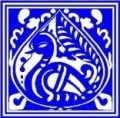 A S  S E R V I C EVASANT KANYA MAHAVIDYALAYAKamachha, Varanasi - 221 010(Run by Besant Education Fellowship)(Admitted to the privileges of )Institution Accredited ‘A’ by NAACS.No.Name of the PostNo. of vacanciesCategoryPay in Pay BandAGP1Assistant Professor (Psychology) 01 (One)UR15600-391006000S.No.Name of the Post(s)No. of vacanciesCategoryPay in Pay BandAGP1Semi-Professional Assistant 01 (One)UR5200-2020028002Junior Assistant (LDC) 02 (One)UR5200-202001900*3Laboratory Assistant – Home Science01 (One)UR5200-202002400*4Laboratory Attendant – Psychology  01 (One)UR5200-202001800